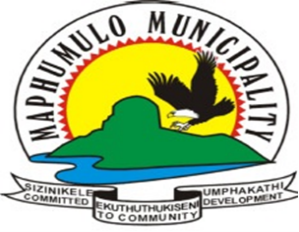 YOUTH IN ART SUPPORT FUND APPLICATION FORM.D. ART CATEGORY INFORMATION & TYPE OF ASSISTENCE NEEDEDE). LIST OF MEMBERS OF THE ORGANISATION & RESPONSIBLITIES (NB// ALL MEMBERS MUST BE REGISTERED VOTES WITH MAPHUMULO IEC & KINDLY ATTACHED THEY CERTIFIED ID COPIES)F) INDEPENDENT ELECTORAL COMMISSION INFO.H) REQUIREMENTS CHECKLISTI ________________________________________________ on behalf of my organization/group, I declare that all the information that I have given is factual at the best of my knowledge, also noted the above requirements of the program. _________________________________                                             ______________________________Applicant Signature 	                  Date  ART CATEGORIESPERFORMING ARTVISUAL & CRAFT ARTWHAT IS THE PURPOSE OF THIS FORM?YOUTH IN ART SUPPORT FUND APPLICATION FORM. WHO SHOULD COMPLETE THIS FORM?Young people of Maphumulo who want to apply for the youth in art support fund.Who also meet the requirements as attached in this form.Also must be in the industry under the following art categories.VISUAL & CRAFT ART.Fashion design.Multimedia design.Print maker.Freehand drawing.Photographer.BeadsSculpturesGlass design.PERFORMING ART.Music.TheatreStory tellingDance, ingoma, indlamu, isgeke, imfene.Comedy & drama.EVENT ORGANIZERSMusical events.Dance or ingoma events.Fashion shows.Poetry eventsComedy events & etc.SPECIAL NOTES CLOSING DATE – 28 MAY 2021.WHERE DO IS SUBMIT THIS FORM?This form must be submitted at Maphumulo Municipality youth office.Maphumulo Municipal Offices:And must be hand delivered.Which your art category. Please indicate the type of art you are specializing on:(performing,/visual & craft)Specializing atType of assistance required Estimated costs of the required assistance/items each.No.NAMES & SURNAMESGENDERID NumberCONTACTMAPHUMULO IEC STATUSList of all members of the group that are registered voters with Maphumulo IEC.Maphumulo IEC OFFICIAL STAMP as proof that all applicants are registered voters. No.REQUIREMENTSTICKMust fill the application form which is collectable at municipal offices, library, thusong Centre, councilors and website.Must be young person between the ages of 16-35yrs (must be turning 35years this year).All members of the group or individual Must be registered voter with IEC of Maphumulo.Must be already been in the industry for a period of a year.In a case of the event organizer, his/her event must be going to be held not later than 30 June 2021 in Maphumulo.Proof of registration with relevant bodies will be an added advantage.Provide proof of previous work/event done or pictures of the work done.Write & submit motivational letter for this application & In case of event organizer must include event plan.Certified copy of green barcoded ID/ Smart card of all group members or individual & must be certified within 6month period.Proof of residence signed and stamp by ward councilor.IEC official stamp as proof of voter registration.Music (Please specify the genre).Story TellingTheatreDance (Please state which dance).DramaFilm and VideoComedyPoetryIngomaIndlamuImfeneIsgekleOther ( SPECIFY)PaintingSculpturesPhotographyGraffitiMultimedia DesignFreehand DrawingFashion DesignerPrintmakerGlass DesignBeadsCeramicWiringJewellery DesignFashion IllustrationOther (SPECIFY)